中国工业互联网研究院浙江分院（浙江省工业互联网发展研究院）2021年第一次公开招聘公告中国工业互联网研究院是工业和信息化部直属科研事业单位。中国工业互联网研究院浙江分院（浙江省工业互联网发展研究院）由中国工业互联网研究院、浙江省经济和信息化厅、浙江省通信管理局和余杭区人民政府四方共建，由中国工业互联网研究院统筹管理，办公地点位于杭州市临平区工业互联网小镇。中国工业互联网研究院浙江分院开展区域性工业互联网战略、规划、政策和标准研究，标识解析、网络、平台、安全体系建设，国家工业互联网大数据中心浙江分中心建设，以及国际国内交流合作。根据工作需要，拟面向社会公开招聘工作人员，现将有关事项公告如下：一、招聘岗位详见《中国工业互联网研究院浙江分院（浙江省工业互联网发展研究院）2021年第一次公开招聘岗位信息表》（见附件4-3）。二、报名基本条件1.具有中华人民共和国国籍。2.中共党员优先，政治立场坚定，拥护中国共产党领导和社会主义制度，在思想上政治上行动上同以习近平同志为核心的党中央保持高度一致。3.拥护和遵守中华人民共和国宪法和法律法规。4.身心健康，具备履行岗位职责所需的身心素质。5.具有胜任岗位所需要的教育经历、专业知识和技能条件，教育经历应为纳入国家统一招生计划的全日制普通高等学校毕业生（不含定向、委培、部队院校毕业生）,在校期间为非在职，毕业时已取得学历各阶段对应的学历学位证书且符合岗位专业要求。6. 社会招聘博士研究生工作经验不得低于1年，硕士研究生工作经验不得低于3年。其中，特别优秀的市场人员，可放宽至本科学历，但需至少具有5年工作经验。应届毕业生，硕士研究生年龄不超过30周岁（1991年1月1日以后出生）；博士研究生年龄不超过35周岁（1986年1月1日以后出生）。非应届毕业生和留学回国人员，年龄一般不超过40周岁（即1981年1月1日以后出生)。注意事项：如有下列情形之一的人员，不得报名：曾因犯罪受过刑事处罚的；曾被开除党籍的；曾被开除公职的；曾被依法列为失信联合惩戒对象的；受处分期间或者未满影响期限的；在各级公务员考录、事业单位招聘中曾被认定有舞弊等严重违纪行为的；尚在试用期的公务员；法律法规规定不得聘用为事业单位工作人员的其他情形。此外，应聘人员不得报考聘用后构成回避关系的岗位。三、工作环节和时间要求公开招聘工作分为网络报名、资格初审、笔试、资格复审、面试、考察、体检、公示聘用等环节。（一）网络报名1. 本次招聘通过官方招聘服务公众号“工联人才”、国聘网、前程无忧、猎聘网接收简历。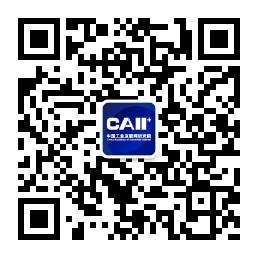 相关招聘信息可关注工联院官方招聘服务公众号：“工联人才”和http://rencai.china-aii.com/。2.报名时间截止至：2021年5月23日17:00。3.每人限报名一个岗位。4.笔试、面试和体检等具体安排以电话和邮件通知为准。没有通过资格审查的应聘人员，不再另行通知。（二）资格初审浙江分院根据招聘政策和岗位条件对应聘人员进行资格初审。具有高级专业技术职务或博士学位的人员，资格初审合格者可直接进入面试。（三）笔试主要测试应聘人员的基本素质和运用有关理论、知识、方法分析解决实际问题的能力。（四）资格复审每个岗位根据笔试成绩从高到低顺序按照不低于5:1的比例（成绩相同的全部列入，下同）确定参加面试的人选，对面试人选进行资格复审。面试人选按照分院通知要求，持相关证书材料到指定地点进行资格复审。出现未参加或未通过资格复审的情形，按该岗位笔试成绩从高到低顺序依次递补面试人选。资格复审合格者进入面试。（五）面试主要测试应聘人员综合素质、专业素质及与招聘岗位的匹配度。（六）体检、考察根据考试笔试面试成绩，按照成绩高低以1:1比例确定参加体检考察人员。根据体检考察情况，确定拟聘用人员。（七）公示聘用体检考察合格的拟聘用人员公示7个工作日。公示无异议的，办理相关录用手续。（八）其他应聘人员放弃录用、应聘资格，或体检、考察中出现不合格者，由我院研究决定是否安排人员递补。需要递补的，按照综合成绩从高分到低分依次进行。附件：中国工业互联网研究院浙江分院（浙江省工业互联网发展研究院）2021年第一次公开招聘岗位信息表本公告由中国工业互联网研究院负责解释。监督举报电话：010-87901078                            中国工业互联网研究院                               2021年4月20日